COALITION FOR PHYSICIAN ENHANCEMENT Spring 2018 Meeting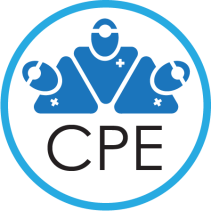 May10-11, Toronto, Ontario“Understanding risks to physician clinical performance: implications for assessment and enhancement”Call for Abstracts: IDEAS & RESEARCH FORUMThe Program Committee for the upcoming Coalition for Physician Enhancement meeting in Toronto, Ontario is issuing a call for abstracts or proposals for the Ideas & Research Forum. The purpose of the forum is to discuss ideas and research which seek to inform physician assessment and individualized education. Works in progress, developing activities and emerging ideas are welcomed.  This is an excellent opportunity to obtain constructive feedback and formative guidance on your new projects and program activities.All submissions will be reviewed for their content and ability to inform CPE initiatives and activities. Participants are invited to submit abstracts for presentation in one of several areas:The overall meeting theme -   UNDERSTANDING RISKS TO PHYSICIAN CLINICAL PERFORMANCE: IMPLICATIONS FOR ASSESSMENT AND ENHANCEMENT. Other topics regarding physician assessment, enhancement or remediation (e.g., assessment of clinical reasoning skills in medical decision-making, assessment involving review of medical records / chart audits, or the impact of remedial education on return to practice).Please complete the information requested in the boxes provided below and submit electronically to:                  Dr. Liz Wenghofer (ewenghofer@laurentian.ca) by Thursday, February 1st, 2018.  CPE IDEAS & Research Forum ABSTRACT SUBMISSION FORM – Toronto May 2018AbSTRACT Format GUIDELINEIntroduction should identify an idea, work in progress or problem statement/research question which will be presented. Approach/Methods will outline the methodology used in research projects or the approach to a work in progress or idea to be discussed. Challenges/Results will be focused on challenges/data relating to physician assessment, educational enhancement, or continuing professional development. Ideas and research works in progress should solicit guidance, suggestions for improvement and general feedback from the audience.Discussion / Implications will include comments, conclusions, and plans for future work.CPE Research Forum ABSTRACT SUBMISSION FORM – Toronto May 2018Submission Title:Authors and Affiliations:  Please indicate and provide corresponding author contact information. CPE Research Forum ABSTRACT SUBMISSION FORM – Toronto May 2018Abstract: (Maximum 500 Words; 1 Page)